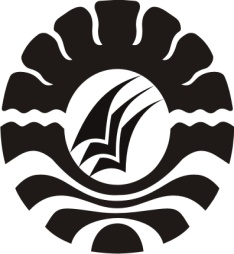              SKRIPSIPENERAPAN MODEL PEMBELAJARAN KOOPERATIF TIPE TEAMS GAMES TOURNAMENTS (TGT) UNTUK MENINGKATKAN HASIL BELAJARSISWA  PADA  MATA  PELAJARAN  IPS  KELAS  IVSD INPRES GUNUNG SARI BARU KECAMATANRAPPOCINI KOTA MAKASSARDWI PRAMUDANIPROGRAM STUDI PENDIDIKAN GURU SEKOLAH DASARFAKULTAS ILMU PENDIDIKANUNIVERSITAS NEGERI MAKASSAR2014PENERAPAN MODEL PEMBELAJARAN KOOPERATIF TIPE TEAMS GAMES TOURNAMENTS (TGT) UNTUK MENINGKATKAN HASIL BELAJARSISWA  PADA  MATA  PELAJARAN  IPS  KELAS  IVSD INPRES GUNUNG SARI BARU KECAMATANRAPPOCINI KOTA MAKASSARSKRIPSIDiajukan Untuk Memenuhi Sebagian Persyaratan Guna Memperoleh Gelar Sarjana Pendidikan pada Program Studi Pendidikan Guru Sekolah Dasar Strata Satu Fakultas Ilmu Pendidikan Universitas Negeri MakassarOLEH :DWI PRAMUDANI 104704038PROGRAM STUDI PENDIDIKAN GURU SEKOLAH DASARFAKULTAS ILMU PENDIDIKANUNIVERSITAS NEGERI MAKASSAR2014KEMENTERIAN PENDIDIKAN DAN KEBUDAYAAN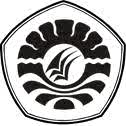 UNIVERSITAS NEGERI MAKASSARFAKULTAS ILMU PENDIDIKANPROGRAM STUDI PENDIDIKAN GURU SEKOLAH DASARAlamat: Kampus IV UNM Tidung Gd. Fak. Lt. 3 Jl. Tamalate 1 MakassarTelepon, 0411-884457 : Faximale : 0411-883076Laman : www.unm.ac.id; e-mail : pgsdunm@unm.ac.idPERSETUJUAN PEMBIMBINGSkripsi dengan judul Penerapan Pembelajaran Kooperatif Tipe Team Games Turnaments (TGT) untuk Meningkatkan Hasil Belajar Siswa pada Mata Pelajaran IPS Kelas IV SD Inpres Gunung Sari Baru Kec. Rappocini Kota Makassar.Atas nama :Nama			: Dwi PramudaniNIM			: 104 704 038Program Studi	: Pendidikan Guru Sekolah Dasar (PGSD)	Fakultas		: Ilmu PendidikanSetelah diperiksa dan diteliti serta diadakan ujian skipsi pada hari Kamis, 17 Juli 2014 dan dinyatakan LULUS.							Makassar,      Juli 2014PENGESAHAN UJIAN SKRIPSISkripsi diterima oleh Panitia Ujian Skripsi Fakultas Ilmu Pendidikan Universitas Negeri Makassar dengan SK Dekan Nomor  5714/ UN.36.4/ PP/ 2014 Tanggal        11 Juli 2014 untuk memenuhi sebagian persyaratan memperoleh gelar sarjana pendidikan pada Program Studi Pendidikan Guru Sekolah Dasar (PGSD) pada hari Kamis, 17 Juli 2014.Disahkan:a.n. DekanPemb.Dekan Bid.Akademik FIP UNM Drs. M. Ali Latif Amri, M.Pd.NIP. 19526302 197503 1 002Panitian Ujian 	:						  Ketua	: Drs. M. Ali Latif Amri, M.Pd.	(..........................)Sekretaris	: Dra. Hj. Syamsiah D, S.Pd, M.Pd.	(..........................)Pembimbing 1	: Dra. Hj. Nurhaedah, M.Si.    	(..........................)Pembimbing 2	: Dr. Suarlin, S.Pd, M.Si.              	(..........................)Penguji 1	: Hikmawati Usman, S.Pd, M.Pd.        	(..........................)Penguji 2	: Dra. Hj. Kasmawati, M.Si.	(..........................)PERNYATAAN KEASLIAN SKRIPSISaya yang bertanda tangan dibawah ini :Nama	:  Dwi PramudaniNim	:  104704164Jurusan/Prodi	:  Pendidikan Guru Sekolah Dasar S1Judul skripsi	: Penerapan Model Pembelajaran Kooperatif Tipe Teams Games Tournaments (TGT)  untuk Meningkatan Hasil Belajar Siswa pada  Mata Pelajaran IPS Kelas IV SD Inpres Gunung Sari Baru Kecamatan Rappocini Kota Makassar.Menyatakan dengan sebenarnya bahwa skripsi yang saya tulis ini benar merupakan hasil karya saya sendiri dan bukan merupakan pengambilan tulisan atau pikiran orang lain yang saya akui sebagai hasil tulisan atau pikiran sendiri.Apabila dikemudian hari terbukti atau dapat dibuktikan bahwa skripsi ini hasil jiplakan, maka saya bersedia menerima sanksi atas perbuatan tersebut dengan ketentuan yang berlaku.Makassar, 17 Juli 2014Yang Membuat PernyataanDwi PramudaniNIM. 104704038MOTOTiada sungai yang tidak bertepi.Tiada masalah yang tidak  memiliki solusi.(Dwi Pramudani)Karya ini kuperuntukkan buat ayahanda dan ibunda,Sumardi dan Hj.A.Wahidah,S.Pd  yang dengan tulus dan ikhlas, selalu berdoa dan membantu baik material maupun moril demi keberhasilan penulisSemoga Allah SWT Memberikan Rahmat dan KarunianyaKepada Kita SemuaABSTRAKDWI PRAMUDANI,  2014,  Penerapan    Model    Pembelajaran  Kooperatif  Tipe  Teams Games  Tournaments  (TGT)  untuk  Meningkatan  Hasil  Belajar  Siswa  pada  Mata  Pelajaran IPS Kelas IV SD Inpres Gunung Sari Baru Kecamatan  Rappocini   Kota    Makassar.     Skripsi.   Dibimbing    oleh    Dra. Hj. Nurhaedah, M.Si.    dan    Dr. Suarlin, S.Pd., M.Si. Program Studi Penddikan Guru Sekolah Dasar Fakultas Ilmu Pendidikan Universitas Negeri Makassar. Masalah yang melatarbelakangi penelitian ini adalah rendahnya hasil belajar siswa kelas IV pada mata pelajaran IPS. Rumusan masalah penelitian ini adalah bagaimanakah penerapan pembelajaran kooperatif tipe TGT untuk meningkatkan hasil belajar siswa kelas IV dalam mata pelajaran IPS?. Tujuan penelitian yaitu untuk mendeskripsikan penerapan pembelajaran kooperatif tipe TGT dalam meningkatkan hasil belajar siswa kelas IV pada mata pelajaran IPS. Pendekatan yang digunakan adalah pendekatan kualitatif deskriptif dengan jenis penelitian berupa penelitian tindakan kelas dengan alur kegiatan perencanaan, pelaksanaan, observasi, dan refleksi. Adapun fokus penelitian terdiri dari penerapan Pembelajaran Kooperatif tipe TGT, peningkatan hasil belajar siswa. Setting penelitian bertempat di SD Inpres Gunung Sari Baru Kecamatan Rappocini Kota Makassar dengan subjek penelitian yang terdiri dari guru kelas IV dan siswa kelas IV yang berjumlah 22 siswa yang terdiri dari 8 siswa laki-laki dan 14 siswa perempuan. Pengumpulan data menggunakan observasi, tes, dan dokumentasi, sedangkan analisis data dengan analisis kualitatif deskriptif. Hasil penelitian menunjukkan bahwa penerapan model Pembelajaran Kooperatif tipe TGT meningkatkan aktivitas guru dan siswa dalam pembelajaran yang menyebabkan terjadinya peningkatan hasil belajar. Peningkatan itu dapat dilihat dari peningkatan aktivitas guru dan aktivitas siswa serta hasil belajar siswa setiap siklus. Hasil observasi guru diperoleh data peningkatan aktivitas guru dari setiap siklus yaitu pada siklus I mendapat kategori cukup dan pada siklus II tetap berada pada kategori baik. Sedangkan hasil observasi siswa yaitu pada siklus I mendapat kategori cukup dan pada siklus II  mengalami peningkatan dengan berada pada kategori baik. Adapun hasil belajar siswa setiap siklus meningkat, yaitu pada siklus I berada pada kategori cukup, sedangkan pada siklus II berada pada kategori  baik. PRAKATAPuji syukur kita panjatkan kehadirat Tuhan Yang Maha Esa, karena atas berkat rahmat-Nya sehingga yang berjudul “Penerapan Model Pembelajaran Kooperatif Tipe Teams Games Tournaments (TGT)  untuk Meningkatan Hasil Belajar Siswa pada  Mata Pelajaran IPS Kelas IV SD Inpres Gunung Sari Baru Kecamatan Rappocini Kota Makassar” dapat diselesaikan sesuai dengan waktu yang telah ditetapkan.Penulisan skripsi ini merupakan salah satu syarat untuk menyelesaikan studi dan mendapat gelar Sarjana Pendidikan (S.Pd) pada Program Studi Pendidikan Guru Sekolah Dasar Fakultas Ilmu Pendidikan Universitas Negeri Makassar. Penulis menyadari bahwa skripsi ini tidak mungkin terwujud tanpa bantuan dan bimbingan  dari berbagai pihak, utamanya   pembimbing   yang   selalu   memberikan   bimbingan,     motivasi   oleh   karena  itu  penulis  menyampaikan  terima  kasih  kepada Dra. Hj. Nurhaedah, M.Si. selaku pembimbing I dan Dr. Suarlin, S.Pd., M.Si. selaku pembimbing II yang telah memberikan bimbingan dan arahan dengan tulus ikhlas sehingga skripsi ini dapat diselesaikan. Penulis juga menyampaikan ucapan terima kasih kepada :Prof. Dr. H. Arismunandar, M.Pd. selaku Rektor Universitas Negeri Makassar yang telah menerima penulis menuntut ilmu di Fakultas Ilmu Pendidikan Universitas Negeri Makassar.Prof. Dr. H. Ismail Tolla, M.Pd. selaku Dekan, Drs. M. Ali Latif Amri, M.Pd. selaku Pembantu Dekan I, Drs. Andi Mappincara, M.Pd. selaku Pembantu   Dekan II, dan Drs. Muh. Faisal, M.Pd. selaku Pembantu Dekan III Fakultas Ilmu Pendidikan Universitas Negeri Makassar yang telah mengisinkan dan memberikan kesempatan kepada penulis untuk melaksanakan penelitian dan menyiapkan sarana dan prasarana yang dibutuhkan selama menempuh pendidikan.Ahmad Syawaluddin, S.Kom., M.Pd. selaku Ketua Program Studi PGSD dan Muhammad Irfan, S.Pd., M.Pd. selaku sekretaris Program Studi PGSD Fakultas Ilmu Pendidikan Universitas Negeri Makassar atas fasilitas yang diberikan kepada penulis selama menempuh pendidikan.Prof. Dr. H. Patta Bundu, M.Ed dan Dr. Andi Makkasau, M.Si selaku Ketua dan Sekretaris UPP PGSD Makassar Fakultas Ilmu Pendidikan Universitas Negeri Makassar yang telah banyak memberikan ilmunya dalam perkuliahan serta selalu mengarahkan dan memotivasi penulis untuk dapat menyelesaikan studi secepatnya.Dosen PGSD UPP PGSD Makassar  Fakultas Ilmu Pendidikan Universitas Negeri Makassar yang telah memberikan berbagai macam ilmu pengetahuan yang tak ternilai dibangku kuliah.Ayahanda Sumardi dan Ibunda Hj. A. Wahidah, S.Pd selaku kedua orang tua penulis yang sangat berjasa dalam kehidupan penulis yang senantiasa menyertai dengan doa, membimbing, dan memotivasi selama melaksanakan pendidikan.Pegawai/Tata Usaha FIP UNM yang telah memberikan layanan akademik, administrasi dan motivasi sehingga perkuliahan dan penyusunan Skripsi berjalan lancar.Kepala Sekolah, seluruh staf dewan guru dan siswa kelas IV SD Inpres Gunung Sari Baru Kecamatan Kota Makassar yang telah banyak membantu selama penelitian.Haeruddin, selaku Ketua Umum MAPERWA FIP UNM yang telah senantiasa memberikan motivasi selama penyusunan Skripsi.Atas bantuan dari berbagai pihak, penulis hanya dapat memanjatkan doa kehadirat Allah Yang Maha Esa, semoga segala bantuan yang telah diberikan mendapat pahala.. Akhirnya semoga skripsi ini dapat bermanfaat bagi semua, Amin ya Robbal Alamin.                                                                                           Makassar, 01 Mei 2014PenulisDAFTAR ISIHALAMAN SAMPUL 	iHALAMAN JUDUL 	iiHALAMAN PERSETUJUAN PEMBIMBING 	iiiHALAMAN PENGESAHAN UJIAN SKRIPSI	ivPERNYATAAN KEASLIAN SKRIPSI	vMOTO 	viABSTRAK 	viiPRAKATA 	viiiDAFTAR ISI 	xiDAFTAR TABEL	xiiiDAFTAR GAMBAR	xivDAFTAR LAMPIRAN	xvBAB I. PENDAHULUANLatar Belakang Masalah 	1Rumusan Masalah	5Tujuan Penelitian 	6Manfaat Penelitian 	6BAB II. KAJIAN PUSTAKA, KERANGKA PIKIR, DAN HIPOTESIS 	TINDAKANKajian Pustaka	8Kerangka Pikir 	23Hipotesis Tindakan 	25BAB III. METODE PENELITIANPendekatan dan Jenis Penelitian 	26Fokus Penelitian 	27Setting dan Subjek Penelitian 	27Rancangan Tindakan	28Teknik Pengumpulan Data	32Teknik Analisis Data dan Indikator Keberhasilan 	33BAB IV. HASIL PENELITIAN DAN PEMBAHASANHasil Penelitian 	35Pembahasan	54BAB V. KESIMPULAN DAN SARANKesimpulan	56Saran	56DAFTAR PUSTAKA 	59LAMPIRAN	61DAFTAR RIWAYAT HIDUP	DAFTAR TABELTabel                                                    Judul                                                	 Halaman                                         	2.1.	Penghargaan Tim	17	3.1	Format Kategori Standar Proses Pembelajaran	34	3.2 	Format Kategori Standar Hasil Pembelajaran	34	4.1	Deskripsi Ketuntasan  Nilai Hasil Belajar Mate matika Siswa pada 		SiklusI	42	4.2 	Statistik Hasil Belajar Siswa Pada Siklus II	50	4.3 	Distribusi frekuensi dan persentase nilai hasil belajar siswa kelas IV		pada Siklus II	51	4.4 	Deskripsi Ketuntasan  Nilai Hasil Belajar Matematika Siswa pada		Siklus II	52DAFTAR GAMBARGambar            	Judul           	Halaman           	2.1	Penempatan Meja Turnamen	14		2.2	Skema kerangka pikir 	24	3.1  	Model Siklus  PTK 	28DAFTAR LAMPIRANLampiran                                            Judul                                               Halaman1	Rencana Pelaksanaan Pembelajaran Siklus I Pertemuan I	612	Rencana Pelaksanaan Pembelajaran Siklus I Pertemuan II	653	Lembar Kerja Siswa (LKS) Siklus I	694	Kartu Turnamen Siklus I 	745 	Lembar Soal Tes Hasil Belajar Siklus I	776 	Rencana Pelaksanaan Pembelajaran Siklus II Pertemuan I	807 	Rencana Pelaksanaan Pembelajaran Siklus II Pertemuan II	848 	Lembar Kegiatan Siswa (LKS) Siklus II	889 	Kartu Turnamen Siklus II	9410 	Lembar Soal  Tes Hasil Belajar Siklus II	9711 	Hasil Observasi Guru  Siklus I	10112 	Hasil Observasi Siswa Siklus I	10413 	Hasil Observasi Guru Siklus II	10714	Hasil Observasi Siswa Siklus II	11015    	Data Tes Hasil Belajar Siklus I	11316		Data Deskripsi Frekuensi dan Data Deskripsi Ketuntasan Tes 	Hasil Belajar Siklus I	11417	Data Tes Hasil Belajar Siklus II	11518	Data Deskripsi Frekuensi dan Data Deskripsi Ketuntasan Tes	Hasil Belajar Siklus I	11619     	Rekapitulasi Nilai Siklus I dan Siklus II	11720	Dokumentasi	11921	Persuratan	121Disetujui Oleh:Pembimbing I,Dra. Hj. Nurhaedah,  M.SiNIP. 19570922  198511  2 001Pembimbing II,Dr. Suarlin, S.Pd, M.SiNIP. 19700407 200604 1 001Mengetahui,Ketua PRODI PGSD FIP UNMAhmad Syawaluddin, S.Kom., M.Pd.NIP. 19741025 200604 1 001Mengetahui,Ketua PRODI PGSD FIP UNMAhmad Syawaluddin, S.Kom., M.Pd.NIP. 19741025 200604 1 001Mengetahui,Ketua PRODI PGSD FIP UNMAhmad Syawaluddin, S.Kom., M.Pd.NIP. 19741025 200604 1 001